BEFORE THEPENNSYLVANIA PUBLIC UTILITY COMMISSIONPetition of UGI Utilities, Inc. ‒ Gas Division for	:		P-2013-2398833Approval of a Distribution System Improvement	:		Charge							:							:							:Office of Consumer Advocate			:									:			v.						:		C-2016-2540745									:	UGI Utilities, Inc. ‒ Gas Division			:           	INTERIM ORDERCONSOLIDATING THE COMPLAINT FILED IN THIS PROCEEDING, ADMITTING THE SETTLING PARTIES’ JOINT PETITION FOR SETTLEMENT OF ALL ISSUES INTO THE RECORD, AND CLOSING THE RECORD		AND NOW, UGI Utilities, Inc. ‒ Gas Division (UGI-GD) having filed on March 31, 2016, a Petition for Approval of a Distribution System Improvement Charge (DSIC Petition); and the Office of Consumer Advocate (OCA) having filed on April 19, 2016, a Complaint against the DSIC Petition; and UGI-GD, OCA and UGI Industrial Intervenors, the Settling Parties to this proceeding, having filed their Joint Petition for Settlement of All Issues on May 18, 2017; and the Commission’s Bureau of Investigation and Enforcement and the Office of Small Business Advocate both not objecting to the Settlement; and no further hearings in this matter are to be scheduled or held.  		THEREFORE,		IT IS ORDERED:That the Complaint of the Office of Consumer Advocate at Docket No. C-2016-2540745 is consolidated with UGI Utilities, Inc. ‒ Gas Division’s Petition for Approval of a Distribution System Improvement Charge at Docket No. P-2013-2398833.That the Joint Petition for Settlement filed in this proceeding on May 18, 2017, by the Settling Parties, i.e., UGI Utilities, Inc. ‒ Gas Division, the Office of Consumer Advocate and UGI Industrial Intervenors is admitted into the record.That the records at Docket Nos. P-2013-2398833 and C-2016-2540745 shall be closed.		4.	That the Recommended Decision in this matter shall be prepared and issued.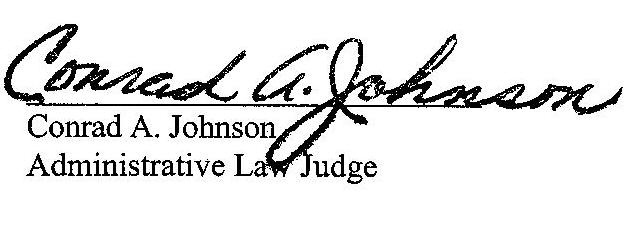 Dated:  May 24, 2017P-2013-2398833 – PETITION OF UGI UTILITIES INC – GAS DIVISION – FOR APPROVAL OF A DISTRIBUTION SYSTEM IMPROVEMENT CHARGERevised 5/24/17JESSICA R ROGERS ESQUIREPOST & SCHELL PCSUITE 600607 14TH STREET NWWASHINGTON DC  20005-2006Accepts e-ServiceMARK C MORROW ESQUIREDANIELLE JOUENNE ESQUIREUGI CORPORATION460 NORTH GULPH ROADKING OF PRUSSIA PA  19406Accepts e-ServiceDAVID B MACGREGOR ESQUIREPOST & SCHELL PC17 N SECOND STREET 12TH FLOORHARRISBURG PA  17101-1601ERIN L GANNON ESQUIREDARRYL LAWRENCE ESQUIREOFFICE OF CONSUMER ADVOCATE555 WALNUT STREET5TH FLOOR FORUM PLACEHARRISBURG PA  17101-1923Accepts e-ServiceSTEVEN C GRAY ESQUIREOFFICE OF SMALL BUSINESS ADVOCATE300 N SECOND STREETHARRISBURG PA  17101CARRIE B WRIGHT ESQUIREPA PUBLIC UTILITY COMMISSIONBUREAU OF INVESTIGATION & ENFORCEMENTPO BOX 3265HARRISBURG PA  17105-3265Accepts e-ServicePAMELA C POLACEK ESQUIREVASILIKI KARANDRIKAS ESQUIREALESSANDRA L HYLANDER ESQUIREMCNEES WALLACE & NURICK LLCPO BOX 1166HARRISBURG PA  17108-1166Accepts e-Service